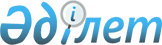 О внесении изменений и дополнений в некоторые указы Президента Республики КазахстанУказ Президента Республики Казахстан от 27 октября 2016 года № 362.
      Примечание РЦПИ!
      Порядок введения в действие см. п.3
      Подлежит опубликованию      
      в Собрании актов Президента и  
      Правительства Республики Казахстан
      (выписка)             
      ПОСТАНОВЛЯЮ:
      1. Утвердить прилагаемые изменения и дополнения, которые вносятся в некоторые указы Президента Республики Казахстан.
      2. Правительству Республики Казахстан принять необходимые меры по реализации настоящего Указа.
      3. Настоящий Указ вводится в действие с 4 марта 2016 года и действует до 31 декабря 2017 года.  ИЗМЕНЕНИЯ И ДОПОЛНЕНИЯ,
которые вносятся в некоторые указы
Президента Республики Казахстан
      1. Утратил силу Указом Президента РК от 31.07.2023 № 290.
      2. В Указе Президента Республики Казахстан от 17 января 2004 года № 1284 "О единой системе оплаты труда работников органов Республики Казахстан, содержащихся за счет государственного бюджета и сметы (бюджета) Национального Банка Республики Казахстан" (САПП Республики Казахстан, 2004 г., № 19, ст. 234) (с грифом "Для служебного пользования").
      3. В Указе Президента Республики Казахстан от 12 октября 2006 года № 201 "Об утверждении Государственного протокола Республики Казахстан" (САПП Республики Казахстан, 2006 г., № 39, ст. 428):
      приложение 1 к Государственному протоколу Республики Казахстан, утвержденному вышеназванным Указом:
      дополнить пунктом 48-1 следующего содержания:
      "48-1. Комиссар Международной специализированной выставки ЭКСПО-2017";
      приложение 2 к Государственному протоколу Республики Казахстан, утвержденному вышеназванным Указом:
      дополнить пунктом 37-1 следующего содержания:
      "37-1. Комиссар Международной специализированной выставки ЭКСПО-2017".
      4. В Указе Президента Республики Казахстан от 13 января 2014 года № 722 "Об утверждении Правил оформления, выдачи, замены, сдачи, изъятия, учета, хранения и уничтожения дипломатических и служебных паспортов Республики Казахстан и перечня должностных лиц Республики Казахстан, которым выдаются дипломатические и служебные паспорта Республики Казахстан" (САПП Республики Казахстан, 2014 г., № 1, ст. 2): 
      в перечне должностных лиц Республики Казахстан, которым выдаются дипломатические и служебные паспорта Республики Казахстан, утвержденном вышеназванным Указом:
      перечень лиц, которым выдается дипломатический паспорт Республики Казахстан, дополнить пунктом 27-1 следующего содержания:
      "27-1. Комиссар Международной специализированной выставки ЭКСПО-2017.".
      5. В Указе Президента Республики Казахстан от 29 декабря 2015 года № 150 "Об утверждении Реестра должностей политических и административных государственных служащих" (САПП Республики Казахстан, 2015 г., № 70-71, ст. 520): 
      в Реестре должностей политических и административных государственных служащих, утвержденном вышеназванным Указом:
      в разделе "1. Политические государственные должности":
      строку "Министры Республики Казахстан, их первые заместители и заместители" изложить в следующей редакции:
      "Министры Республики Казахстан, Комиссар Международной специализированной выставки ЭКСПО-2017, первые заместители и заместители министров Республики Казахстан".
      6. Утратил силу Указом Президента РК от 16.08.2017 № 532.


					© 2012. РГП на ПХВ «Институт законодательства и правовой информации Республики Казахстан» Министерства юстиции Республики Казахстан
				
Президент
Республики Казахстан
Н.НазарбаевУТВЕРЖДЕНЫ
Указом Президента
Республики Казахстан
от 27 октября 2016 года № 362